На исх. от _____ № _______Уважаемая Татьяна Леонидовна!Направляем Вам проект постановления администрации Кондинского района «О внесении изменений в постановление администрации Кондинского района от 30 октября 2018 года № 2141 «О муниципальной программе «Молодежь Кондинского района на 2019-2025 годы и на период до 2030 года».Приложение: на 5 л., в 1 экз.Приложениек письму от «___» _______ 2020 г. № ___ПРОЕКТМуниципальное образование Кондинский районХанты-Мансийского автономного округа - ЮгрыАДМИНИСТРАЦИЯ КОНДИНСКОГО РАЙОНАПОСТАНОВЛЕНИЕРуководствуясь статьей 179 Бюджетного кодекса Российской                  Федерации, постановлением Правительства Ханты-Мансийского автономного                        округа - Югры от 05 октября 2018 года № 338-п «О государственной                  программе Ханты-Мансийского автономного округа - Югры «Развитие образования», решением Думы Кондинского района от 12 декабря 2019 года                   № 585 «О бюджете муниципального образования Кондинский район                  на 2020 год и на плановый период 2021 и 2022 годов», постановлениями администрации Кондинского района от 29 декабря 2016 года № 1992                     «Об утверждении порядка предоставления субсидий из бюджета муниципального образования Кондинский район на оказание услуг                        в сфере молодежной политики немуниципальными организациями,                                  в том числе социально ориентированными некоммерческими организациями», от 22 августа 2018 года № 1690 «О модельной муниципальной программе Кондинского района, порядке принятия решения о разработке муниципальных программ Кондинского района, их формирования, утверждения и реализации», администрация Кондинского района постановляет:1. Внести в постановление администрации Кондинского района                              от 30 октября 2018 года № 2141 «О муниципальной программе «Молодежь Кондинского района на 2019-2025 годы и на период до 2030 года» следующие изменения:В приложении 1 к постановлению:1.1. Строку «Параметры финансового обеспечения муниципальной программы» Паспорта муниципальной программы изложить в следующей редакции:«».1.2. Таблицу 2 изложить в новой редакции (приложение).2. Обнародовать постановление в соответствии с решением Думы Кондинского района от 27 февраля 2017 года № 215 «Об утверждении Порядка опубликования (обнародования) муниципальных правовых актов и другой официальной информации органов местного самоуправления муниципального образования Кондинский район» и разместить на официальном сайте органов местного самоуправления Кондинского района Ханты-Мансийского автономного округа - Югры.3. Постановление вступает в силу после его обнародования.Приложениек постановлению администрации районаот __.__.___№ ___Таблица 2Распределение финансовых ресурсов муниципальной программы*- указывается при наличии подпрограмм;** - строки включаются в таблицу 2 при наличии данных;*** - строки включаются в таблицу 2 при наличии данных.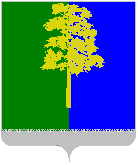 Муниципальное образованиеКондинский районХанты-Мансийского автономного округа - ЮгрыАДМИНИСТРАЦИЯКОНДИНСКОГО РАЙОНАОтдел молодежной политикиМуниципальное образованиеКондинский районХанты-Мансийского автономного округа - ЮгрыАДМИНИСТРАЦИЯКОНДИНСКОГО РАЙОНАОтдел молодежной политикиПредседателю комитета по информационным ресурсамТ.Л. СамараТитова ул., д. 21, Междуреченский,Председателю комитета по информационным ресурсамТ.Л. СамараКондинский район, Ханты-МансийскийПредседателю комитета по информационным ресурсамТ.Л. Самараавтономный округ - Югра, 628200Председателю комитета по информационным ресурсамТ.Л. СамараТелефон / факс (34677) 33-060Председателю комитета по информационным ресурсамТ.Л. СамараE-mail: molod@admkonda.ru Председателю комитета по информационным ресурсамТ.Л. Самараhttp://www.admkonda.ruПредседателю комитета по информационным ресурсамТ.Л. СамараТитова ул., д. 21, Междуреченский,Председателю комитета по информационным ресурсамТ.Л. СамараКондинский район, Ханты-МансийскийПредседателю комитета по информационным ресурсамТ.Л. Самараавтономный округ - Югра, 628200Председателю комитета по информационным ресурсамТ.Л. Самара[Номер документа][Дата документа]Начальник отделаДОКУМЕНТ ПОДПИСАН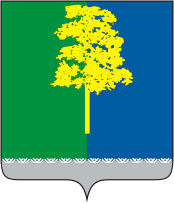 ЭЛЕКТРОННОЙ  ПОДПИСЬЮСертификат  [Номер сертификата 1]Владелец [Владелец сертификата 1]Действителен с [ДатаС 1] по [ДатаПо 1]С.И. Непомнящихот ___ декабря  2020 года№ ___пгт. МеждуреченскийО внесении изменений в постановление администрации Кондинского района от 30 октября 2018 года № 2141 «О муниципальной программе «Молодежь Кондинского района на 2019-2025 годы и на период до 2030 года»Параметры финансового обеспечения муниципальной программыОбщий объем финансирования муниципальной программы составляет                            164 443,2 тыс. рублей, в том числе:2019 год - 18 307,6 тыс. рублей;2020 год - 16 099,2 тыс. рублей;2021 год - 12 619,3 тыс. рублей;2022 год - 13 115,5 тыс. рублей;2023 год - 13 037,7 тыс. рублей;2024 год - 13 037,7 тыс. рублей;2025 год - 13 037,7 тыс. рублей;2026-2030 годы - 65 188,5 тыс. рублейГлава районаА.В.Дубовик№Основные мероприятия муниципальной программы (их связь с целевыми показателями муниципальной программы)Ответственный исполнитель / соисполнительИсточники финансирования Финансовые затраты на реализацию, тыс. рублейФинансовые затраты на реализацию, тыс. рублейФинансовые затраты на реализацию, тыс. рублейФинансовые затраты на реализацию, тыс. рублейФинансовые затраты на реализацию, тыс. рублейФинансовые затраты на реализацию, тыс. рублейФинансовые затраты на реализацию, тыс. рублейФинансовые затраты на реализацию, тыс. рублейФинансовые затраты на реализацию, тыс. рублей№Основные мероприятия муниципальной программы (их связь с целевыми показателями муниципальной программы)Ответственный исполнитель / соисполнительИсточники финансирования всегов том числев том числев том числев том числев том числев том числев том числев том числе№Основные мероприятия муниципальной программы (их связь с целевыми показателями муниципальной программы)Ответственный исполнитель / соисполнительИсточники финансирования всего2019 год2020 год2021год2022год2023 год2024 год2025год2026 - 2030годы123456789101112131Работа с детьми и молодежью (целевой показатель 1)Отдел молодежной политики администрации Кондинского районаВсего, в том числе:159 859,116 057,013 765,712 619,313 115,513 037,713 037,713 037,765 188,51Работа с детьми и молодежью (целевой показатель 1)Отдел молодежной политики администрации Кондинского района1. федеральный бюджет1Работа с детьми и молодежью (целевой показатель 1)Отдел молодежной политики администрации Кондинского района2. бюджет автономного округа, в том числе:1Работа с детьми и молодежью (целевой показатель 1)Отдел молодежной политики администрации Кондинского района2.1. бюджет поселения (исполнение полномочий, переданных на уровень района)**1Работа с детьми и молодежью (целевой показатель 1)Отдел молодежной политики администрации Кондинского района3. бюджет района, в том числе:149 180,011 203,67 940,012 619,313 115,513 037,713 037,713 037,765 188,51Работа с детьми и молодежью (целевой показатель 1)Отдел молодежной политики администрации Кондинского района3.1. бюджет поселения (исполнение полномочий, переданных на уровень района)**1Работа с детьми и молодежью (целевой показатель 1)Отдел молодежной политики администрации Кондинского района4. бюджет поселения (участие в программе)**10 679,14 853,45 825,71Работа с детьми и молодежью (целевой показатель 1)Отдел молодежной политики администрации Кондинского района5. иные внебюджетные источники2Региональный проект «Социальная активность» (целевой показатель 2, 3, 4)Отдел молодежной политики администрации Кондинского районаВсего, в том числе:4 502,12 209,22 292,90,00,00,00,00,00,02Региональный проект «Социальная активность» (целевой показатель 2, 3, 4)Отдел молодежной политики администрации Кондинского района1. федеральный бюджет2Региональный проект «Социальная активность» (целевой показатель 2, 3, 4)Отдел молодежной политики администрации Кондинского района2. бюджет автономного округа, в том числе:2Региональный проект «Социальная активность» (целевой показатель 2, 3, 4)Отдел молодежной политики администрации Кондинского района2.1. бюджет поселения (исполнение полномочий, переданных на уровень района)**2Региональный проект «Социальная активность» (целевой показатель 2, 3, 4)Отдел молодежной политики администрации Кондинского района3. бюджет района, в том числе:4 502,12 209,22 292,90,00,00,00,00,00,02Региональный проект «Социальная активность» (целевой показатель 2, 3, 4)Отдел молодежной политики администрации Кондинского района3.1. бюджет поселения (исполнение полномочий, переданных на уровень района)**2Региональный проект «Социальная активность» (целевой показатель 2, 3, 4)Отдел молодежной политики администрации Кондинского района4. бюджет поселения (участие в программе)**2Региональный проект «Социальная активность» (целевой показатель 2, 3, 4)Отдел молодежной политики администрации Кондинского района5. иные внебюджетные источники3Поддержка социально ориентированных некоммерческих организаций(целевой показатель 5, 6)Отдел молодежной политики администрации Кондинского районаВсего, в том числе:82,0041,440,60,00,00,00,00,00,03Поддержка социально ориентированных некоммерческих организаций(целевой показатель 5, 6)Отдел молодежной политики администрации Кондинского района1. федеральный бюджет3Поддержка социально ориентированных некоммерческих организаций(целевой показатель 5, 6)Отдел молодежной политики администрации Кондинского района2. бюджет автономного округа, в том числе:3Поддержка социально ориентированных некоммерческих организаций(целевой показатель 5, 6)Отдел молодежной политики администрации Кондинского района2.1. бюджет поселения (исполнение полномочий, переданных на уровень района)**3Поддержка социально ориентированных некоммерческих организаций(целевой показатель 5, 6)Отдел молодежной политики администрации Кондинского района3. бюджет района, в том числе:82,0041,440,60,00,00,00,00,00,03Поддержка социально ориентированных некоммерческих организаций(целевой показатель 5, 6)Отдел молодежной политики администрации Кондинского района3.1. бюджет поселения (исполнение полномочий, переданных на уровень района)**3Поддержка социально ориентированных некоммерческих организаций(целевой показатель 5, 6)Отдел молодежной политики администрации Кондинского района4. бюджет поселения (участие в программе)**3Поддержка социально ориентированных некоммерческих организаций(целевой показатель 5, 6)Отдел молодежной политики администрации Кондинского района5. иные внебюджетные источникиВсего по муниципальной программе Всего по муниципальной программе Всего, в том числе:164 443,218 307,616 099,212 619,313 115,513 037,713 037,713 037,765 188,5Всего по муниципальной программе Всего по муниципальной программе 1. федеральный бюджетВсего по муниципальной программе Всего по муниципальной программе 2. бюджет автономного округаВсего по муниципальной программе Всего по муниципальной программе 2.1. бюджет поселения (исполнение полномочий, переданных на уровень района)**Всего по муниципальной программе Всего по муниципальной программе 3. бюджет района, в том числе:153 764,113 454,210 273,512 619,313 115,513 037,713 037,713 037,765 188,5Всего по муниципальной программе Всего по муниципальной программе 3.1. бюджет поселения (исполнение полномочий, переданных на уровень района)**Всего по муниципальной программе Всего по муниципальной программе 4. бюджет поселения (участие в программе)**10 679,14 853,45 825,7Всего по муниципальной программе Всего по муниципальной программе 5. иные внебюджетные источникиВсего по муниципальной программе Всего по муниципальной программе Справочно (для муниципальной программы Кондинского района): межбюджетные трансферты, направляемые в бюджеты поселений для дальнейшей передачи в бюджет района для исполнения полномочий, переданных на уровень района***